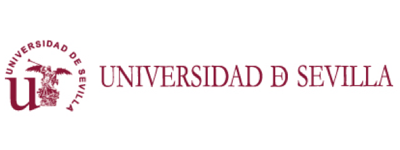 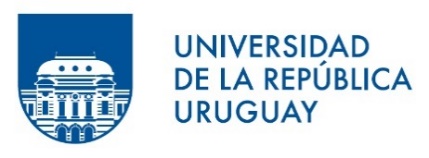 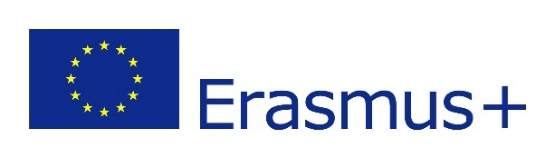 Formulario de solicitud para personal docente Programa al que postula   Erasmus+ KA171   UNIVERSIDAD  DE SEVILLA  ------------------------Datos generales Universidad de origen: Universidad de la República                        País:  UruguayFacultad y Departamento al que está vinculado: Actividades que desarrolla: Antigüedad en su cargo:                              Grado:                                     Horas: Asignatura que Dicta:Carrera:Superior institucional:E-mail:                                                             Teléfono:Datos personales del solicitanteNombre y apellido completoDocumento de identidad /pasaporte:Fecha de nacimiento:Nacionalidad:                                                                Celular:Dirección:        E-mail: